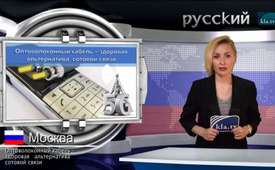 Оптоволоконный кабель – здоровая альтернатива сотовой связи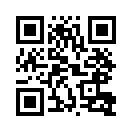 При помощи оптоволоконного кабеля, или как его ещё называют, оптическое волокно, возможна передача большого количества информации. Интернет-провайдеры предлагают клиентам передачу информации до 1 000 Мб/сек. Однако его возможности ещё больше...При помощи оптоволоконного кабеля, или как его ещё называют, оптическое волокно, возможна передача большого количества информации. Интернет-провайдеры предлагают клиентам передачу информации до 1 000 Мб/сек. Однако его возможности ещё больше: скорость передачи по одному каналу оптического волокна достигает от 8 800 000 до 19 200 000 Мб/сек. И так как в сети оптических волокон не возникает электрических и магнитных полей, то для человека это абсолютно безопасно. Дополнительные преимущества таковы: высокий уровень защиты от прослушивания и пересылка информации на большее расстояние без её потери при передаче. Ведущими странами по использованию оптического кабеля являются Южная Корея (78,5 % подключений) и Швеция (64,3%). Германия находится далеко позади – всего лишь 2,6% подключений, что не удивительно, так как на это было использовано только 5% целевого финансирования. Несмотря на то, что оптоволоконный кабель относится к перспективной технологии, так как никакая другая среда передачи данных не имеет такого резерва пропускной способности, продолжаются инвестиции во вредные для здоровья технологии мобильной связи.от mg./jn.Источники:https://de.wikipedia.org/wiki/Glasfasernetz
www.glasfaser-internet.info/vorteile.htmlhttps://de.statista.com/infografik/3553/anteil-von-glasfaseranschluessen-in-ausgewaehlten-laendern/Может быть вас тоже интересует:#5G_Mobilnojeizlutschenie - 5G_Мобильное излучение - www.kla.tv/5G_MobilnojeizlutschenieKla.TV – Другие новости ... свободные – независимые – без цензуры ...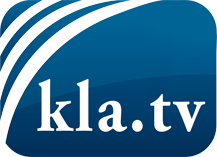 О чем СМИ не должны молчать ...Мало слышанное от народа, для народа...регулярные новости на www.kla.tv/ruОставайтесь с нами!Бесплатную рассылку новостей по электронной почте
Вы можете получить по ссылке www.kla.tv/abo-ruИнструкция по безопасности:Несогласные голоса, к сожалению, все снова подвергаются цензуре и подавлению. До тех пор, пока мы не будем сообщать в соответствии с интересами и идеологией системной прессы, мы всегда должны ожидать, что будут искать предлоги, чтобы заблокировать или навредить Kla.TV.Поэтому объединитесь сегодня в сеть независимо от интернета!
Нажмите здесь: www.kla.tv/vernetzung&lang=ruЛицензия:    Creative Commons License с указанием названия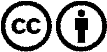 Распространение и переработка желательно с указанием названия! При этом материал не может быть представлен вне контекста. Учреждения, финансируемые за счет государственных средств, не могут пользоваться ими без консультации. Нарушения могут преследоваться по закону.